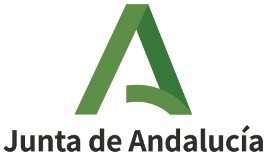 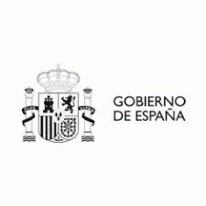 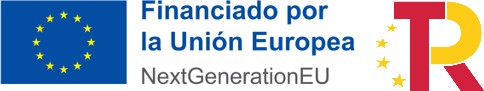 DECLARACIÓN DE CESIÓN Y TRATAMIENTO DE DATOS EN RELACIÓN CON LA EJECUCIÓN DE ACTUACIONES DEL PLAN DE RECUPERACIÓN, TRANSFORMACIÓN Y RESILIENCIA (PRTR)Don/Doña   ……Julián Martínez Fernández……   ,   con   DNI   …29771900X ..,    como Responsable legal de la entidad  ……Universidad  de Sevilla………………………………	,con NIF……Q4118001I….,	y	domicilio	fiscal	en………………C/ San Fernando, 4, 41004 SEVILLA…………………….………………………………………………………………………………………………………………………………………………….en la condición de beneficiaria de ayudas financiadas con recursos provenientes del PRTR, en el desarrollo de actuaciones necesarias para la consecución de los objetivos definidos en el Componente 17 «Reforma institucional y fortalecimiento de las capacidades del sistema nacional de ciencia, tecnología e innovación», manifiesta el compromiso de la entidad que representa con los estándares más exigentes en relación con el cumplimiento de las normas jurídicas, éticas y morales, adoptando las medidas necesarias para prevenir y detectar el fraude, la corrupción y los conflictos de interés, comunicando en su caso a las autoridades que proceda los incumplimientos observados.Adicionalmente, atendiendo al contenido del PRTR, se compromete a respetar los principios de economía circular y evitar impactos negativos significativos en el medio ambiente («DNSH» por sus siglas en inglés «do no significant harm») en la ejecución de las actuaciones llevadas a cabo en el marco de dicho Plan, y manifiesta que no incurre en doble financiación y que, en su caso, no le consta riesgo de incompatibilidad con el régimen de ayudas de Estado.En Sevilla a fecha de la firmaFdo. …Julián Martínez Fernández…. Cargo: …Vicerrector de Investigación…